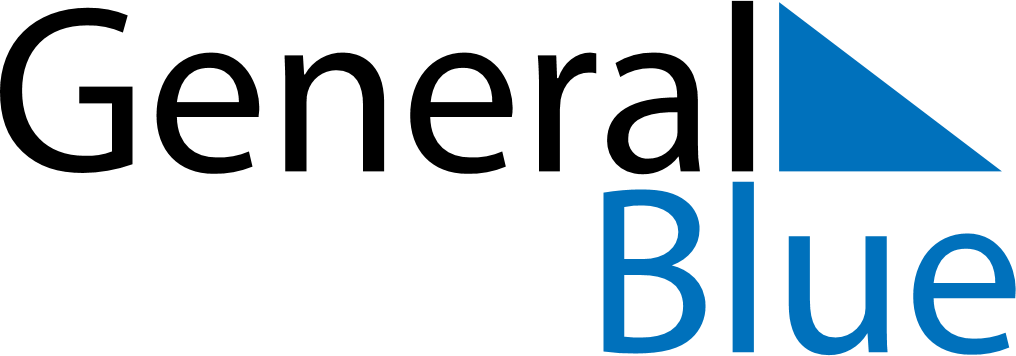 September 2029September 2029September 2029September 2029GuamGuamGuamSundayMondayTuesdayWednesdayThursdayFridayFridaySaturday123456778Labour Day9101112131414151617181920212122232425262728282930